FICHA TRABADAS GR- / gr-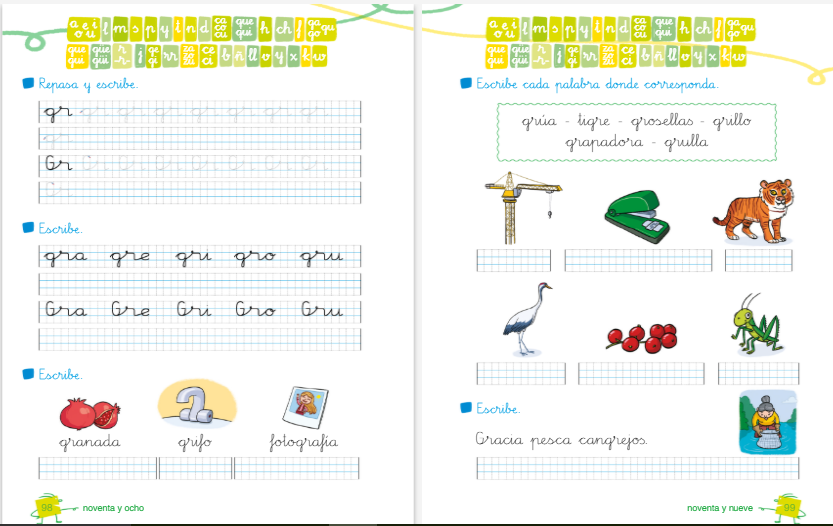 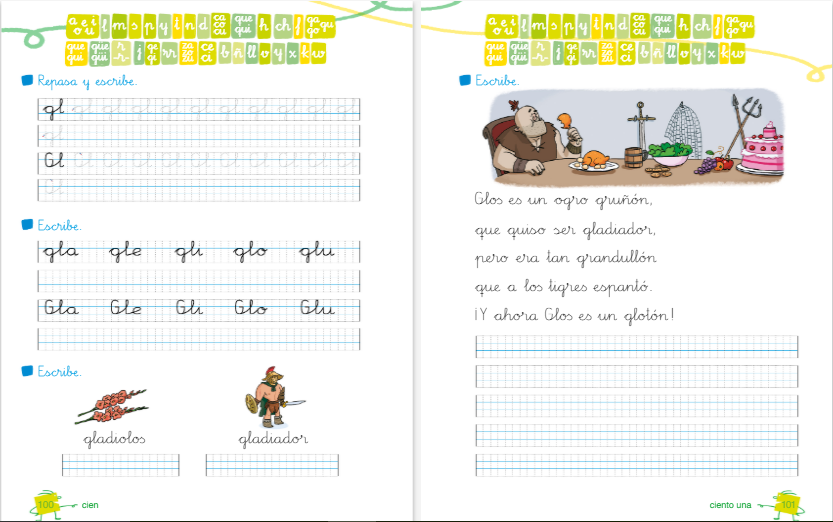 